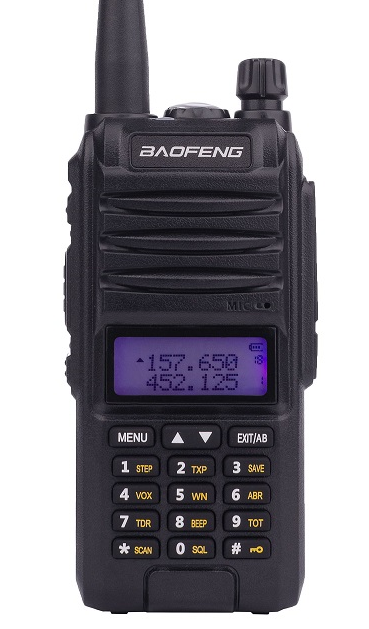 ИнструкцияBaofeng BF-A58s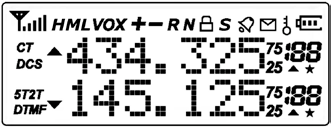 Значения выводимой на дисплей индикации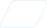 Назначение кнопок управления[PTT] (сбоку)Кнопка выхода на передачу.(сбоку)Включение и отключение FM-радио.(сбоку)Однократное нажатие включает фонарик, повторное переводит его в мигающий режим, ещё одно нажатие отключает фонарик.Длительное удержание кнопки отключает шумоподавитель.[SOS] (сверху красная)При длительном нажатии подаёт сигнал тревоги на динамик трансивера и в эфир в зависимости от настроек в меню 32 AL-MOD.Нажатие во время передачи выдаёт в эфир вызывной тон 1750 Гц (для работы с репитерами).[MENU] (клавиатура)Используется для входа в меню и работы в нём.[EXIT] (клавиатура)Используется для выбора активного приёмника  "A" (верхняя строка экрана) или "B" (нижняя). При этом на экране появляется значок "▲"или "▼" напротив выбранного приёмника.Так же, используется для выхода из режима меню.[SCAN] (клавиатура)Однократное нажатие включает или выключает функцию "Reverse", для быстрой смены местами частот приёма и передачи, при использовании разноса частот установленного в пунктах меню 25 SFT-D и 26 OFFSET.На экране появится индикация "R".Внимание. Функция "Reverse" включается у приёмника с разносом частот даже тогда, когда активным на момент нажатия кнопки [SCAN] установлен другой приёмник, без разноса.Удержание в течение 2 сек. запускает сканирование по частоте или по каналам в зависимости от режима работы трансивера в данный момент.Нажатие в режиме FM-радио запускает поиск FM-станций.Нажатие в меню выбора субтонов CTCSS/DCS запускает сканирование субтонов.[#] (клавиатура)Однократное нажатие переключает мощность передатчика.На экране появляются соответствующие значки "L" / "M" / "H" (малая / средняя / большая). Удержание в течение 2 сек., включает или отключает блокировку клавиатуры.На экране  появляется значок  .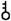 [▼][▲] (клавиатура)В частотном режиме, однократное нажатие изменяет частоту активного приёмника с шагом установленным в меню 1 STEP.В канальном режиме, меняет номер канала активного приёмника.При   длительном   нажатии   происходит   постоянный   перебор   частоты   или   каналов,   до отпускания одной из кнопок.В режиме меню, нажатием осуществляется переход от одного пункта меню к другому, а так же изменение текущего значения выбранного пункта.Во режиме сканирования, кратковременное нажатие меняет направление сканирования.[КНОПКИ 1, 2, 3, 4, 5, 6, 7, 8, 9, 0]В частотном режиме, используются для ввода требуемой частоты активного приёмника. Если введённое значение неверное, то приёмник останется работать на прежней частоте.Если  введённая  частота  не  совпадает  с  установленным  в  меню  1  STEP  шагом,  то  в приёмнике установится частота ближайшая к введённой, согласно установленному шагу.В канальном режиме, используются для ввода номера ячейки памяти сохранённого канала.В режиме меню, используется для ввода необходимого номера опции меню и для ввода цифрового параметра, если он есть.В режиме выбора CTCSS субтонов, используется для ввода нестандартных частот  субтонов. В  режиме  выбора  DCS  субтона,  используется  для  ввода  номера  DCS  субтона,  согласно приведённой таблице.В режиме передачи, используется для подачи DTMF-сигналов в эфир.Режимы работы трансивераЧастотный режим (VFO)В  частотном  режиме,  частота  приёма  (и  передачи)  задаётся  вручную  с  клавиатуры,  либо перебором частот с помощью кнопок [▼][▲].При этом, частота изменяется с шагом установленном в меню 1 STEP. Канальный режим (MEM)В канальном режиме, используются частоты, предварительно сохранённые в ячейках памяти трансивера с помощью компьютера или прямым вводом с клавиатуры.Всего в трансивере имеется 128 ячеек памяти.При  этом,  на  экране  в  основном  поле  отображается  частота,  номер  или  имя  канала,  в зависимости от настройки меню 21 MDF-A, 22 MDF-B.В дополнительном поле, справа меньшими цифрами, отображается номер ячейки памяти.  При   программировании   ячеек   памяти,   сохраняются   настройки   CTCSS/DCS   субтонов, мощность передатчика, ширина модуляции, а так же, при необходимости разные частоты приёма и передачи.Вызов желаемой ячейки памяти производится прямым вводом номера ячейки с клавиатуры, либо перебором ячеек с помощью кнопок [▼][▲].Перевод трансивера в частотный или канальный режимыДля  перехода  из  одного  режима  в  другой,  необходимо  выключить  трансивер  поворотом регулятора громкости до щелчка, затем нажав и удерживая кнопку [MENU] включить его.При этом, удерживать кнопку [MENU] до полного запуска трансивера.Изменение мощности передатчика.Производится нажатием кнопки [#], либо через пункт меню 2 TXP. Выбираются значения: LOW (малая), MID (средняя), HIGH (большая).При этом, на экране отображается индикация "L", "M" или "H" соответственно.Сканирование каналов и частотКогда трансивер находится в частотном режиме, длительное нажатие кнопки [SCAN], запускает сканирование частот с шагом установленным в меню 1 STEP.Когда трансивер находится в канальном режиме, длительное нажатие кнопки [SCAN], запускает сканирование сохранённых в ячейках памяти каналов.Во  время  сканирования,   кратковременное  нажатие  кнопок  [▼][▲],   меняет  направление сканирования.Сканирование DCS субтоновУстановить частоту приёма ту же, что и у исследуемого трансивера. Трансивер должен быть в частотном режиме.Желательно отключить режим приёма двух частот, в опции меню 7 TDR.Зайти в пункт меню 10 R-DCS, нажать один раз кнопку [MENU] и затем кнопку [SCAN]. При этом, на дисплее начнёт мигать значок "DCS".Одновременно с этим, необходимо выйти на передачу с исследуемого трансивера. На дисплее начнётся перебор DCS субтонов.Сканирование остановится на том же DCS субтоне, что и у другого трансивера. Далее нажать кнопку [MENU], для сохранения найденного DCS тона.На дисплее отобразится значок "DCS". Сканирование CTCSS субтоновУстановить частоту приёма ту же, что и у исследуемого трансивера. Трансивер должен быть в частотном режиме.Желательно отключить режим приёма двух частот, в опции меню 7 TDR.Зайти в пункт меню 11 R-CTCS, нажать один раз кнопку [MENU] и затем кнопку [SCAN]. При этом, на дисплее начнёт мигать значок "CT".Одновременно с этим, необходимо выйти на передачу с исследуемого трансивера. На дисплее начнётся перебор CTCSS субтонов.Сканирование остановится на том же CTCSS субтоне, что и у другого трансивера. Далее нажать кнопку [MENU], для сохранения найденного CTCSS тона.На дисплее отобразится значок "CT". Сохранение частоты в ячейку памятиПредварительно необходимо убедится, что ячейка памяти свободна. Зайдя в опцию меню 27 MEM-CH нажать кнопку [MENU] один раз.Кнопками [▼][▲] или прямым вводом с клавиатуры выбрать желаемый номер канала.Если на экране перед цифрами номера ячейки стоит значение CH-, то это значит, что ячейка уже занята.Если на экране отображается просто цифры номера ячейки, то она пуста.При необходимости освободить нужную ячейку с помощью опции меню 28 DEL-CH.Внимание. Программирование ячеек памяти производится только с первого приёмника (A). Переведя трансивер в частотный режим, установить частоту приёма.Так  же,  установить  желаемые  настройки  CTCSS/DCS  субтонов,  мощность  передатчика  иширины модуляции.Зайдя в опцию меню 27 MEM-CH нажать кнопку [MENU] один раз.Кнопками [▼][▲] выбрать желаемый номер канала и ещё раз  нажать кнопку [MENU]. При этом запишется установленная ранее частота.Очистка ячейки памятиЗайдя в опцию меню 28 DEL-CH, нажать кнопку [MENU] один раз.Кнопками [▼][▲] или прямым вводом с клавиатуры выбрать желаемый номер канала.Если на экране перед цифрами номера ячейки стоит значение CH-, это значит что ячейка заполнена.Если на экране отображается просто цифры номера ячейки, то она пуста. Выбрав нужную ячейку, ещё раз нажать кнопку [MENU].Сохранение РАЗЛИЧНЫХ частот приёма и передачи в ячейку памятиПредварительно необходимо убедится что ячейка памяти свободна. Зайдя в опцию меню 27 MEM-CH нажать кнопку [MENU] один раз.Кнопками [▼][▲] или прямым вводом с клавиатуры выбрать желаемый номер канала.Если на экране перед цифрами номера ячейки стоит значение CH-, то это значит, что ячейка уже занята.Если на экране отображается просто цифры номера ячеки, то она пуста.При необходимости освободить нужную ячейку с помощью опции меню 28 DEL-CH.Внимание. Программирование ячеек памяти производится только с первого приёмника (A). Переведя трансивер в частотный режим, установить частоту приёма.Так  же,  установить  желаемые  настройки  CTCSS/DCS  субтонов,  мощность  передатчика  и ширины модуляции.Зайдя в опцию меню 27 MEM-CH нажать кнопку [MENU] один раз.Кнопками [▼][▲] выбрать желаемый номер канала и ещё раз нажать кнопку [MENU]. При этом запишется частота приёма.Вернутся в частотный режим и установить желаемую частоту передачи. Вновь зайти в опцию меню 27 MEM-CH и нажать кнопку [MENU] один раз. Убедится что номер ячейки памяти тот же, и ещё раз нажать кнопку [MENU]. При этом запишется частота передачи.Зарядка батареиИндикатор зарядного стакана имеет три режима индикации:Красный мигает, зелёный горит постоянно - ожидание (аккумулятор не вставлен) или ошибка. Красный горит постоянно - идёт процесс зарядаЗелёный горит постоянно - заряд аккумулятора закончен.Работа с менюДля входа в меню настроек нажать кнопку [MENU].На дисплее, в первой строке отобразится название пункта меню и правее его номер, а во второй строке текущее значение параметра.Перейти к желаемому пункту меню с помощью кнопок [▼][▲] или набрать его номер с клавиатуры.На дисплее, в первой строке напротив названия пункта меню будет индикатор "▲".Для изменения выбранной опции, ещё раз нажать кнопку [MENU].При этом, во второй строке ввода параметров появится индикатор "▼".Выбрать желаемое значение параметра с помощью кнопок [▼][▲] или набрать с помощью клавиатуры если это значение цифровое.Для сохранения введённого параметра ещё раз нажать кнопку [MENU].Выход из режима меню производится кнопкой [EXIT] или [PTT], либо автоматически по истечении некоторого времени.Описание пунктов менюТаблица DCS субтоновТаблица CTCSS субтоновТехнические характеристики.Диапазон частотКоличество ячеек памяти Стабильность частоты Шаг изменения частоты Сопротивление антенны Рабочая температура ПитаниеПотребляемый ток в режиме ожидания Потребляемый ток в режиме приёма Потребляемый ток в режиме передачи Режим работыРабочий цикл Размеры устройстваВес (с аккумулятором и антенной)130 МГц - 176 МГц (Tx/Rx). 220 МГц - 260 МГц  (Tx/Rx).400 МГц - 520 МГц (Tx/Rx).FM: 65 МГц - 75 МГцFM: 76 МГц - 108 МГц128.2,5ppm. 2,5/5/6,25/10/12,5/20/25/50 кГц.50 Ω.от -20 С до +60 С.Батарея Li-Ion 7,4В/2800 мАч.Симплексный или полу-дуплексный. 03/03/54 мин (Rx./Tx./Standby).62мм х 130мм х 38мм.≈280 гПередатчик.ПриёмникДополнительная информация по частотам и каналамLPD диапазонРазрешённая мощность - 10 мВт Разрешён в Европе и РоссииPMR диапазон Разрешённая мощность - 500 мВт Разрешён в Европе, США и России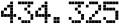 Частота приёма и передачи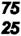 Дробные доли основной частоты(В случаях когда они не помещаются в основном поле)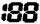 Номер ячейки памяти(В канальном режиме трансивера)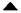 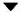 Индикаторы приёмника установленного активным на передачу(Индикатор начинает мигать у того приёмника, который принимает текущий сигнал)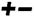 Смещение частоты передачи от частоты приёма(плюс - частота передачи выше по частоте, минус - частота передачи ниже по частоте)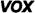 Включена функция VOX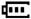 Индикатор заряда батареи(3 сегмента - полный, 2 сегмента - ниже 7v, 1 сегмент - ниже 6,6v, ни одного - ниже 6,2v)Включена блокировка клавиатуры(Длительное нажатие кнопки [#] включает или отключает блокировку)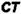 Включён субтон CTCSS на приём(Если CTCSS включён на передачу, то индицируется только во время неё)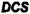 Включён субтон DCS на приём(Если DCS включён на передачу, то индицируется только во время неё)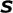 Включён одновременный приём двух частот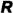 Включена функция "Reverse"(Используется при разносе частот приёма и передачи)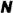 Включена узкополосная модуляция(Пункт меню 5 WN)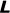 Включена малая мощность передачи (LOW)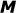 Включена средняя мощность передачи (MID)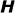 Включена большая мощность передачи (HIGH)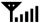 Индикатор приёма и уровня передачи(1 деление - LOW, 3 деления - MID, 5 делений - HIGH)0SQLПорог открытия шумоподавителя.Возможные значения от 0 - 9. Чем меньше значение тем чувствительней.1STEPШаг изменения частоты.Возможные значения: 2,5/5/6,25/10/12,5/20/25/50 кГц.2TXPМощность передатчика.Возможные значения: LOW (малая), MID (средняя), HIGH (большая).При этом, на экране отображается индикация "L", "M", "H" соответственно.3SAVEРежим энергосбережения.Определяется количество циклов "сна" относительно циклов "работы": 1:1, 2:1, 3:1, 4:1.Возможные значения: OFF, 1, 2, 3, 4.Чем больше значение, тем дольше проработает батарея.Если установлено, то при появлении сигнала на частоте в начале может теряться полсекунды-секунда (одно-два слова).4VOXПередача, управляемая голосом.Задаётся уровень громкости голоса, при котором включается передача. Возможные значения: OFF, 1 - 10.Чем меньше значение, тем чувствительнее.При включении, на экране отображается индикация "VOX"5WNШирина модуляции.Широкополосная WIDE (5 кГц). Применяется для работы без взаимных помех на "расстоянии" 25кГц.Узкополосная NARR (2.5 кГц). Применяется для работы без взаимных помех на "расстоянии" 12,5кГц.При узкополосной модуляции на экране отображается индикация "N"6ABRВремя работы подсветки экрана. Возможные значения: OFF, 1 - 10 секунд.Так же время, по истечении которого радиостанция вернётся в режимFM-радио, после окончания приёма сигнала на рабочей частоте.7TDRВключение одновременно приёма двух частот приёмников "A" и "B".Возможные значения ON/OFF.При включении данной функции на экране отображается индикация "S".8BEEPЗвуковое подтверждение нажатия кнопок.Возможные значения ON/OFF.9TOTОграничение времени непрерывной передачи.Возможные значения: 15 - 600 сек. (с шагом 15 сек.).10R-DCSЗадаётся цифровой субтон DCS на приём.Можно набирать номер кода согласно приведённой таблице с клавиатуры, либо выбирать из меню кнопками [▼][▲].11R-CTCSЗадаётся аналоговый субтон CTCSS на приём.Можно набирать нестандартную частоту субтона с клавиатуры, либовыбирать из меню кнопками [▼][▲].12T-DCSЗадаётся цифровой субтон DCS на передачу.Можно набирать номер кода согласно приведённой таблице с клавиатуры, либо выбирать из меню кнопками [▼][▲].13T-CTCSЗадаётся аналоговый субтон CTCSS на передачу.Можно набирать нестандартную частоту субтона с клавиатуры, либо выбирать из меню кнопками [▼][▲].14VOICEГолосовое подтверждение нажатия кнопок.Возможные значения OFF/ENG/CHI.15ANI-IDПосылка специального ANI-кода во время передачи.Код программируется с компьютера (по умолчанию установлен 80808). Способ подачи кода устанавливается настройками меню 32 AL-MOD.16DTMFSTСлышимость DTMF тонов в динамике трансивера при их передаче.OFF - тоны не слышны.DT-ST - слышны тоны, которые передаются вручную c клавиатуры. ANI-ST - слышны только предварительно заданные тоны.DT+ANI - в динамике слышны все тоны.17S-CODEВыбор 5-ти значного PTT-ID DTMF кода.Выбирается из набора 15-ти предварительно запрограммированных. Способ передачи осуществляется согласно настройкам в меню 19 PTT-ID.18SC-REVМетод сканирования частот.TO - при нахождении сигнала сканер остановится на несколько секунд, затем продолжит сканирование.	CO - сканирование будет продолжено, как только на частоте пропадётактивный сигнал.SE - сканирование закончится, как только будет найдена частота с сигналом.19PTT-IDОпределяет момент передачи в эфир кода PTT-ID DTMF кода.Код предварительно выбирается в меню 17 S-CODE. OFF - не передавать (рекомендуется).BOT - передавать в начале передачи. EOT - передавать в конце передачи.BOTH - передавать в начале и в конце передачи.Задержка передачи кода, устанавливается в меню 20 PTT-ID.20PTT-LTЗадержка передачи кода PTT-ID DTMF кода.Возможные значения: 0 - 50 (миллисекунд).  Работает при разрешении в опции в меню 19 PTT-ID.21MDF-AФормат отображения информации на дисплее приёмника "A".Работает только в канальном режиме. FREQ - частота канала.CH - номер канала.NAME - имя канала (программируется с компьютера). Если имя не задано, то отображается номер канала.22MDF-BФормат отображения информации на дисплее приёмника "B".Работает только в канальном режиме. FREQ - частота канала.CH - номер канала.NAME - имя канала (программируется с компьютера). Если имя не задано, то отображается номер канала.23BCLЗапрет передачи на занятой частоте.Возможные значения ON/OFF.24AUTOLKАвтоматическая блокировка клавиатуры после 8 секунд бездействия. Возможные значения ON/OFF.25SFT-DНаправление сдвига частоты передачи относительно частоты приёмаРаботает только в частотном режиме работы трансивера. OFF - сдвига нет."+" частота передачи будет выше частоты приёма. "-" частота передачи будет ниже частоты приёма.На экране загорается индикатор "+" или "-" соответственно. Используется совместно с пунктом меню 26 OFFSET.26OFFSETЗначение сдвига частоты передачи от частоты приёма. Возможные значения: 00.000 - 69.990 МГц, с шагом 10 кГц. Используется совместно с пунктом меню 25 SFT-D.27MEM-CHСохранение канала в ячейку памяти, либо изменение уже сохранённого. Внимание. Сохраняются только параметры приёмника А, заданные в частотном режиме работы трансивера.Запись нового канала производится только в пустую ячейку, очищенную с помощью опции меню 28 DEL-CH.28DEL-CHУдаление каналов из ячеек памяти.29WT-LEDЦвет подсветки экрана в режиме ожидания.Возможные значения: OFF/BLUE/ORANGE/PURPLE. Подсветка может отключатся совсем, в пункте меню 6 ABR.30RX-LEDЦвет подсветки экрана в режиме приёма сигнала. Возможные значения: OFF/BLUE/ORANGE/PURPLE. Подсветка может отключатся совсем, в пункте меню 6 ABR.31TX-LEDЦвет подсветки экрана в режиме передачи.Возможные значения: OFF/BLUE/ORANGE/PURPLE. Подсветка может отключатся совсем, в пункте меню 6 ABR.32AL-MODРежим работы кнопки "SOS".SITE - сигнал тревоги  (сирена) выдаётся только в динамик трансивера. TONE - сигнал тревоги (сирена) выдаётся в эфир и в динамик трансивера. CODE - в эфир и в динамик трансивера, циклически выдаётся ANI-код и цифры 119.Значение ANI-кода указано в меню 15 ANI-ID.33BANDВыбор частотного диапазона.Устанавливается диапазон частот текущего приёмника - VHF или UHF. При ручном наборе частоты с клавиатуры, этот параметр устанавливается автоматически в зависимости от набранной частоты.34TDR-ABВыбор приёмника активного на передачу.Возможные значения: A/BПри ручном выборе активного приёмника с клавиатуры кнопкой [EXIT] , этот параметр устанавливается автоматически.35STEОтключение короткого звука "шшш" в конце передачи.При отпускании кнопки [PTT] в эфир выдаётся короткий тон 50 Гц, что сигнализирует другим трансиверам о конце передачи.Рекомендуемое значение при работе через репиттер - OFF.36RP-STEУстранение звука "шшш" в конце передачи, при работе через репитер.Используется совместно с настройкой в меню 37 RPT-RL. Возможные значения: OFF, 1 - 10.Рекомендуемое значение при работе через репиттер - OFF.37RPT-RLЗадержка оконечного тона репитера.Используется совместно с меню 36 RP-STE. Возможные значения: OFF, 1 - 10 (x100 миллисекунд). Рекомендуемое значение - 5.38PONMSGИнформация, отображаемая на экране при включении.FULL - на короткое время включаются все сегменты экрана.MSG - отображается текстовое сообщение программируемое с компьютера.39ROGERВключение сигнала "роджер" в конце передачи.Возможные значения ON/OFF.40RESETСброс к заводским установкам.VFO - сброс настроек меню и частот приёмников "A" и "B".ALL - то же самое, но с удалением всех каналов из ячеек памяти.№Code№Code№Code№Code№Code1D023N22D131N43D251N64D371N85D532N2D025N23D132N44D252N65D411N86D546N3D026N24D134N45D255N66D412N87D565N4D031N25D143N46D261N67D413N88D606N5D032N26D145N47D263N68D423N89D612N6D036N27D152N48D265N69D431N90D624N7D043N28D155N49D266N70D432N91D627N8D047N29D156N50D271N71D445N92D631N9D051N30D162N51D274N72D446N93D632N10D053N31D165N52D306N73D452N94D645N11D054N32D172N53D311N74D454N95D654N12D065N33D174N54D315N75D455N96D662N13D071N34D205N55D325N76D462N97D664N14D072N35D212N56D331N77D464N98D703N15D073N36D223N57D332N78D465N99D712N16D074N37D225N58D343N79D466N100D723N17D114N38D226N59D346N80D503N101D731N18D115N39D243N60D351N81D506N102D732N19D116N40D244N61D356N82D516N103D734N20D122N41D245N62D364N83D523N104D743N21D125N42D246N63D365N84D526N105D754N106D023I127D1311D251ID371ID532I107D025I128D132ID252ID411ID546I108D026I129D134ID255ID412ID565I109D031I130D143ID261ID413ID606I110D032I131D145ID263ID423ID612I111D036I132D152ID265ID431ID624I112D043I133D155ID266ID432ID627I113D047I134D156ID271ID445ID631I114D051I135D162ID274ID446ID632I115D053I136D165ID306ID452ID645I116D054I137D172ID311ID454ID654I117D065ID174ID315ID455ID662I118D071ID205ID325ID462ID664I119D072ID212ID331ID464ID703I120D073ID223ID332ID465ID712I121D074ID225ID343ID466ID723I122D114ID226ID346ID503ID731I123D115ID243ID351ID506ID732I124D116ID244ID356ID516ID734I125D122ID245ID364ID523ID743I126D125ID246ID365ID526ID754ITone (Hz)Tone (Hz)Tone (Hz)Tone (Hz)Tone (Hz)67.094.8131.8171.3203.569.397.4136.5173.8206.571.9100.0141.3177.3210.777.0107.2151.4183.5225.779.7110.9156.7186.2229.182.5114.8159.8189.9233.685.4118.8162.2192.8241.888.5123.0165.5196.6250.391.5127.3167.9199.5254.1Мощность1W/8W.Тип модуляцииFMКласс излучателя16К0,F3E/11К0,F3E (W/N)Максимальная девиация≤±5kHz/≤±2,5kHz (W/N)Паразитные излучения<-60 дБЧувствительность приёмника0,2 мкВ (при 12 дБ отношении сигнал/шум)Интермодуляция60dBВыходная мощность аудио1WЧувствительность смежных каналов≥65dB